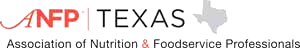 ~ TXANFP ~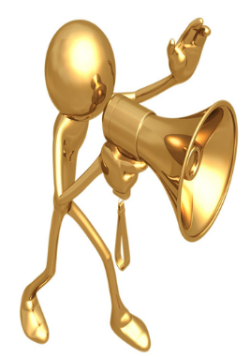 Spring Workshop April 24-26, 2019  HotelHoliday Inn Corpus Christi5549 Leopard StreetCorpus Christi, Texas 78408361-289-5100Come join us for the Spring Workshop!Room rates are $99.00. Rooms must be reserved by April 17, 2019. Breakfast is included with the room rates.POC Debbie McDonald @ 940-689-5607 deborah.mcdonald@hhsc.state.tx.us